lMADONAS NOVADA PAŠVALDĪBA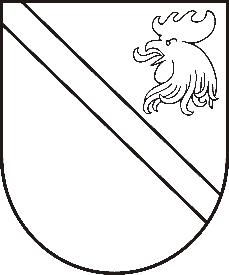 Reģ. Nr. 90000054572Saieta laukums 1, Madona, Madonas novads, LV-4801 t. 64860090, fakss 64860079, e-pasts: dome@madona.lv ___________________________________________________________________________MADONAS NOVADA PAŠVALDĪBAS DOMESLĒMUMSMadonā2018.gada 26.aprīlī								Nr.177									(protokols Nr.7, 36.p.)Par nepieciešamajām izmaiņām  Madonas novada pašvaldības nolikumā “Par darba samaksu un sociālajām garantijām Madonas novada pašvaldībā un tai pakļautajās institūcijās”A.Sakne  informē par Madonas novada pašvaldības sociālā dienesta administrācijas uzsākto sociālā dienesta darbinieku  novērtēšanas, motivēšanas un darba samaksas sistēmas izstrādi atbilstoši  Valsts un pašvaldību institūciju amatpersonu un darbinieku atlīdzības likumā un 2013.gada 29.janvāra Ministru kabineta noteikumos Nr. 66 “Par valsts un pašvaldību institūciju amatpersonu un darbinieku darba samaksu un tās noteikšanas kārtību” noteiktajam un izteikto priekšlikumu 2018.gadā izlīdzināt atalgojumu sociālā darba speciālistiem, kuri saņem atalgojumu no 554,00 – 678,00 euro līdz 700,00 euro, mazākajās pārvaldēs nosakot mazākus slodžu apjomus, bet atstājot pilno likmi, ar mērķi dot iespēju veikt papildus darbu, pēc vienošanās ar darbinieku, lai nodrošinātu pilnu slodzi un motivētu darbinieku turpināt strādāt. 2019.gadā palielināt sociālā darbinieka amatalgas likmi līdz 750 euro un pārējiem darbiniekiem proporcionāli palielināt atalgojumu atbilstoši pašvaldībā noteiktajiem algas pieaugumu kritērijiem un 2020.gadā palielināt sociālā dienesta administrācijas atalgojumu un sociālā darbinieka likmi noteikt 800,00 euro pirms nodokļu nomaksas. Noklausījusies Sociālo un veselības jautājumu komitejas priekšsēdētāja A.Saknes sniegto informāciju, ņemot vērā  Sociālo  un veselības jautājumu komitejas  atzinumu (11.04.2018. Protokols Nr. 5;2.p.) un 17.04.2018. Finanšu un attīstības komitejas atzinumu, atklāti balsojot: PAR – 11 (Agris Lungevičs, Zigfrīds Gora, Ivars Miķelsons, Andris Dombrovskis, Antra Gotlaufa, Artūrs Grandāns, Gunārs Ikaunieks, Valda Kļaviņa, Andris Sakne, Rihards Saulītis, Aleksandrs Šrubs), PRET – NAV,  ATTURAS – 1 (Andrejs Ceļapīters), Madonas novada pašvaldības dome  NOLEMJ:Sociālo darbinieku darba samaksu nepiesaistīt pilsētas pārvaldnieka un pagasta pārvaldes vadītāja amata likmei. Ar 01.07.2018. noteikt sociālā darba speciālistiem minimālo darba samaksu 700,00 eur mēnesī.Izvērtēt iespēju izstrādāt jaunu  nolikumu “Par darba samaksu un sociālajām garantijām Madonas novada pašvaldībā un tai pakļautajās institūcijās”  (26.11.2009.  prot.Nr.15; 3.p.). Domes priekšsēdētājs						A.Lungevičs